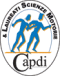 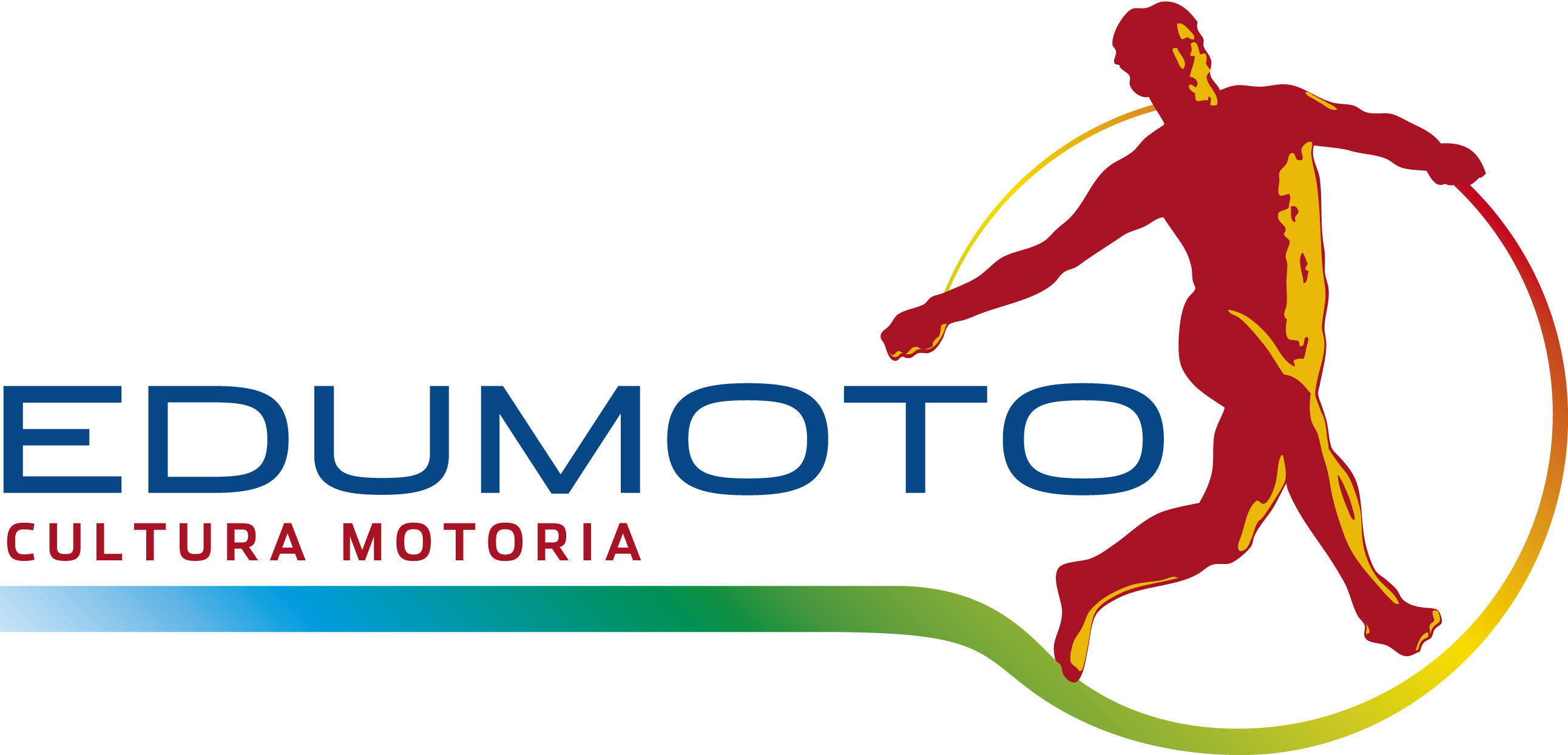 SEMINARIOIL BENESSERE DELLO STUDENTE: L’EDUCAZIONE FISICAE SPORTIVA PER VIVERE MEGLIOMILANO – giovedì 3 marzo 2016ITS “A. Gentileschi” via Natta 11Ore 8.20	Registrazione accreditamento dei partecipantiOre 8.50	Saluti: Agostino Miele DS ITS “A.Gentileschi” – Marco Bussetti Dirigente A.T. Milano – Alessandro Galeri Coordinatore EFMS Lombardia – Giuliana Cassani referente del benessere psicofisico A.T.Milano - Capdi & LSM - Edumoto MIL’Educazione fisica tra riforme e innovazioniCoordina: Flavio Cucco presidente Capdi & LSM – Luca Eid giunta Capdi & LSM – Fulvio Zecchinello presidente Edumoto MIOre 9.00	Progettare per competenze in Educazione Fisica, sportiva e adattataLucia Innocente insegnante di EF, referente naz. del Progetto «L’Educazione fisica che vogliamo»Marisa Vicini insegnante EF –   PhD Università di Brescia -           “             “                    “ Stefania Cazzoli insegnante EF/APA, presidente FIEP – Europa sezione APA        Ore 11.50	Didattica multimediale ed EFFabio Mancini, Beatrice Bosso responsabili materiali multimediali D’AnnaOre 12.20	Interventi e discussione della mattinaOre 12.50	Pausa pranzoOre 14.00	Le normative che hanno modificato l’organizzazione e la didattica dell’E.F. in Europa e in italia                      Chiara D’Angelo ASAG (Università cattolica per le Scienze Sociali) “L’insegnante di E.F.                      nell’analisi delle scienze sociali”                       Flavio Cucco Presidente Capdi & LSMLuca Eid insegnante di EF/APA, referente Italia presso L’EUPEAElisabetta Biraghi Dirigente scolasticoOre 15.30	Interventi e discussioneOre 16.00 	Consegna attestati di partecipazioneLa Capdi & LSM è Ente Qualificato per la formazione del personale della scuola (decreto MPI AOODGPER n.14350 del 27 luglio 2007). Le iniziative di formazione organizzate dalla Capdi & LSM rientrano nella normativa (DM n° 90 del 1/12/2003) e danno diritto «all’esonero dal servizio del personale della scuola» che vi partecipi, nei limiti previsti dalla normativa vigente: art 64 del CCNL «5 giorni con esonero dal servizio e con sostituzione ai sensi della normativa sulle supplenze brevi».